2022年APEC經濟委員會第1次會議(EC1)發布日期：2022年2月22日發布單位：綜合規劃處本次會議於本(2022)年2月21日及22日(週二)以視訊方式辦理，由EC主席香港籍Dr. James Ding主持，APEC 21個會員體均出席，並有經濟暨合作發展組織(OECD)、國際勞工組織(ILO)、亞洲開發銀行(ADB)、國際統一私法協會(UNIDROIT)等國際組織，及APEC企業諮詢委員會(ABAC)、財長程序(FMP)、人力資源發展小組(HRDWG)等代表參與；我方由國發會綜合規劃處張惠娟處長，率本會綜合規劃處、人力發展處、資訊管理處、法制協調中心、公平交易委員會、金融監督管理委員會證券期貨局、經濟部中小企業處等機關代表與會。「強化APEC結構改革議程」(EAASR)業於去年6月於結構改革部長會議(SRMM)通過，原則性訂定APEC 2021至2025年間的結構改革工作重點，EC刻正依結構改革部長指示，規劃EAASR推動工作：在EAASR整體推動及執行上，由加拿大主導「EAASR執行計畫」(EAASR IP)之編撰，該文件依規劃將作為EC向資深官員提報結構改革推動進展、編撰階段性進展檢視報告、衡量EC實踐「拉賽雷納女性及包容性路徑圖」及「APEC 2040太子城願景」實踐情形等工作的參考依據；各會員體咸認該文件格式已能確實達成前述目的，爰本文件已於本次會中獲EC採認。在核心結構改革議題的推動上，EC主席指示子論壇及各主席之友(FotC)召集人需於本次會中提報年度工作計畫，以為實踐EAASR目標訂定務實、具體的工作藍圖。子論壇及各主席之友2022年度工作重點：競爭政策及法制(CPLG)：由泰國領導，聚焦經濟復甦的法制發展、數位轉型及競爭、競爭政策及永續發展、友善市場環境等議題。強化經濟及法制架構(SELI)：由日本領導，聚焦推動APEC 跨境B2B線上爭端解決(ODR)機制。經商便利度(EoDB)：由美國領導，刻正依世界銀行更新指標內容，更新第三期EoDB行動計畫。公司治理及法制(CLG)：由印尼領導，聚焦加強良好公司治理 (GCG) 評估準則，以邁向更永續的實踐，及將環境、社會與公司治理(ESG)納入公司治理評鑑議題。法制革新(RR)：由馬來西亞領導，關注監理沙盒、利用數位技術強化法制流程及監管成效評估效能、數位經濟監管架構、良好法規實務(GRP)等議題。公部門治理(PSG)：由我方領導，重點工作如下述。本會作為PSG召集人，已於本次會議提報「2022年PSG工作計畫」(2022 PSG Work Plan)，以「後疫情時代運用創新科技創造公共服務新價值」(Utilizing Innovative Technologies to Create a New Value of Public Services in Post Pandemic Era)為宗旨，聚焦以下二大優先倡議，帶動相關討論：於資料驅動的社會中加入公部門創新Facilitating Public Sector Innovation in a Data-Driven Society規劃於本年EC2辦理政策討論，邀請OECD、PECC及表現亮眼之會員體交流觀點並分享國內最佳實務。研析因應全球數位經濟協議發展之境內政策調適，以為社會各群體釋放數位經濟潛能Unlocking Opportunities of Digital Economy for All Segments of Society by Studying Domestic Policy Adjustments to the Development of Global Digital Economy Agreements規劃於明(112)年EC1辦理政策討論，並與APEC政策支援小組(PSU)合作產出研究報告；我方將於今年持續於EC場域進行相關討論。2021年APEC經濟政策報告(AEPR)「結構改革及未來工作型態」(Structural Reform and Future of Work)已於去年順利產出，領導會員體紐西蘭為延續AEPR效益，已於本次會議提出由核心撰擬小組成員賡續執行報告建議之構想，獲多數會員體支持，主席並呼籲未來AEPR亦可仿效此模式運作；2022年AEPR「結構改革與經濟衝擊的綠色復甦」(Structural Reform and a green recovery from economic shocks)刻正進行撰稿工作，為促進EC與FMP之合作，主席並籲請本報告可納入FMP貢獻。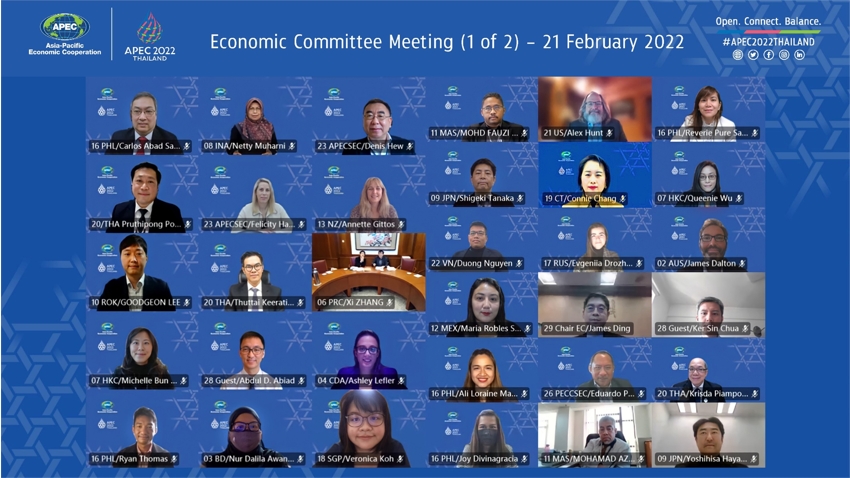 